NUNP 412: Neonatal Nurse Practitioner IICourse Description:This course focuses on the health problems of the high-risk neonate in the context of family, culture and community. Embryology, body-system and bio/psycho/social/cultural approaches are used to identify nursing strategies that enhance, maintain and restore health in ill neonates and their families.  Principles of advanced diagnostic and therapeutic approaches specific to the neonate, including pharmacology, are emphasized. This course provides the foundation for students to assume the function, responsibilities and accountability of the advanced practice nurse.Course Objectives:	Upon successful completion of this course, the student will be able to:Analyze the cultural and family implications of care of the high-risk mother-infant unit.Identify the fetus at risk for congenital anomalies or post-delivery illness.Demonstrate appropriate assessment and diagnostic approaches to acutely ill neonates.Identify pertinent problems based on data obtained through a comprehensive perinatal history and physical examination of the neonate.Describe the pathophysiology of selected neonatal disorders and its implications for the plan of care.Demonstrate the ability to perform neonatal invasive procedures.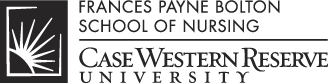 